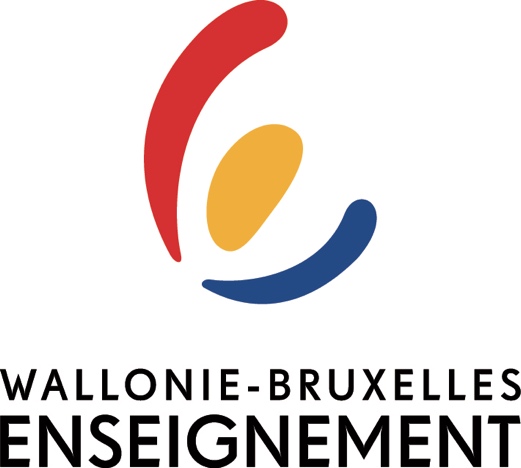 Plan de remédiation et d’accompagnement de l’élève pour le cours de Mathématiques – 4HGTTDÉNOMINATION DE L’ÉTABLISSEMENT SCOLAIRE : IDENTITÉ DE L’ÉLÈVE Nom de l’élève : Prénom : Classe : Compétences transversalesDifficultés majeures rencontrées par l’élève :Proposition d’actions préalables à la rentrée scolaire (en juillet et août) :Actions à mettre en place avec l’élève dès la rentrée scolaire et portées à la connaissance de l’équipe pédagogique qui prendra l’apprenant en charge en septembre 2021 : 3.2. Processus, compétences disciplinaires portant sur les essentielsMathématiquesParmi les essentiels, liste des processus n’ayant pu être travaillés en 2020-2021 : Parmi les essentiels, liste des processus travaillés et évalués en 2020-2021, principales difficultés rencontrées par l’élève : Proposition d’actions préalables à la rentrée scolaire (en juillet et en août) : Actions à mettre en place avec l’élève dès la rentrée scolaire et à porter à la connaissance de l’équipe pédagogique qui prendra l’apprenant en charge en septembre 2021 : UAA : Unités d’acquis d’apprentissage	 	C : Connaître		A : Appliquer		T : TransférerDeuxième degré́ Humanités générales et technologiquesMathématiques  5 périodes semaineDeuxième degré́ Humanités générales et technologiquesMathématiques  5 périodes semaineAcquisEn voie d'acquisition Non acquis4UAA1 – STATISTIQUES DESCRIPTIVE4UAA1 – STATISTIQUES DESCRIPTIVEÀ partir d’informations collectées dans les médias, de résultats de simulations ou d’expériences : - choisir, établir une représentation graphique pertinente ; - déterminer des indicateurs utiles pour éclairer une situation donnée ; - interpréter et relativiser la portée d’informations graphiques ou numériques.À partir d’informations collectées dans les médias, de résultats de simulations ou d’expériences : - choisir, établir une représentation graphique pertinente ; - déterminer des indicateurs utiles pour éclairer une situation donnée ; - interpréter et relativiser la portée d’informations graphiques ou numériques.CExpliquer le vocabulaire statistiqueCIdentifier les différents types de caractères statistiques et décrire les informations graphiques et numériques qui peuvent y être associéesCExpliquer pour quels usages sont requis les indicateurs de position (mode, moyenne arithmétique, médiane, quartiles)ACalculer ou estimer les indicateurs de position et les positionner sur un graphiqueAConstruire différents graphiques statistiquesAExtraire une information de graphiques et de tableaux statistiquesTChoisir un support graphique, une valeur centrale pour étudier une situationTCritiquer des informations graphiques, numériques, textuellesTCommenter des informations fournies sur un même sujet par différents supports4UAA2 – GEOMETRIE DANS L’ESPACE4UAA2 – GEOMETRIE DANS L’ESPACEVisualiser dans l’espace des objets à partir de leurs représentations planes Construire des représentations planes d’objets Justifier des constructionsVisualiser dans l’espace des objets à partir de leurs représentations planes Construire des représentations planes d’objets Justifier des constructionsCRepérer les positions relatives de deux droites, de deux plans, d'une droite et d'un planAReprésenter dans un plan un objet de l'espaceAConstruire une section planeTJustifier la construction d'une section planeTVérifier la coplanarité de points et de droitesTInterpréter une représentation plane d'un objet de l'espace4UAA4 – FONCTIONS DE REFERENCE4UAA4 – FONCTIONS DE REFERENCES’approprier différents modèles fonctionnels S’approprier différents modèles fonctionnels CTracer le graphique d'une fonction de référenceCAssocier un type de fonctions de référence à une situation donnéeCInterpréter graphiquement les notions de croissance, décroissance, extrémums et parité4UAA5 - DEUXIEME DEGRE4UAA5 - DEUXIEME DEGRERésoudre des problèmes, y compris d’optimisation, se modélisant par une équation, une inéquation ou une fonction du 2e degré Associer graphiques et expressions analytiques de fonctions du 2e degréRésoudre des problèmes, y compris d’optimisation, se modélisant par une équation, une inéquation ou une fonction du 2e degré Associer graphiques et expressions analytiques de fonctions du 2e degréCLier les diverses écritures de la fonction du 2e degré avec les caractéristiques de la fonction ou de son graphiqueCInterpréter graphiquement les solutions d'une équation ou d'une inéquation du 2e degréARésoudre graphiquement ou algébriquement une équation ou une inéquation du 2e degréAAssocier l'expression analytique d'une fonction du 2e degré à son graphique et réciproquementADéterminer les caractéristiques d'une fonction du 2e degréAConstruire l'expression analytique d'une fonction du 2e degré à partir de son graphique et réciproquementADéterminer l'expression analytique d'une fonction du 2e degré répondant à des conditions donnéesTModéliser et résoudre un problème d'optimisationTModéliser et résoudre des problèmes issus de situations diverses4UAA6 – GEOMETRIE ANALYTIQUE PLANE4UAA6 – GEOMETRIE ANALYTIQUE PLANETraduire analytiquement des propriétés géométriquesTraduire analytiquement des propriétés géométriquesARechercher l'équation cartésienne d'une droite comprenant deux points, comprenant un point et de direction donnéeACalculer la distance d'un point à une droiteARechercher l'équation cartésienne d'une parabole d'axe verticalARechercher une intersection entre des droites, entre une droite et une paraboleTVérifier une propriété géométrique élémentaire par une méthode analytiqueTRechercher les coordonnées de points d'intersection de droites remarquables d'un triangle en limitant la technicité ou en utilisant l'outil informatiqueTRésoudre un problème de géométrie analytique plane (ce problème ne fera pas intervenir le cercle)